               СОВЕТ ДУПУТАТОВМУНИЦИПАЛЬНОГО ОБРАЗОВАНИЯ      ФУРМАНОВСКИЙ СЕЛЬСОВЕТ        ПЕРВОМАЙСКОГО РАЙОНА         ОРЕНБУРГСКОЙ ОБЛАСТИ                     первый созыв                        РЕШЕНИЕ16.03.2020	№ 216О внесении изменений в Генеральный план муниципального образования Фурмановский сельсовет Первомайского района Оренбургской областиВ соответствии с Конституцией Российской Федерации, Федеральным законом от 06.10.2003г. №131-ФЗ «Об общих принципах организации местного самоуправления в Российской Федерации», Градостроительным Кодексом Российской Федерации, постановлением администрации Фурмановского  сельсовета Первомайского района Оренбургской области от 01.11.2018 №183-п «О подготовке проекта внесения изменений в Генеральный план и Правила землепользования и застройки муниципального образования Фурмановский сельсовет Первомайского района Оренбургской области», заключения по результатам публичных слушаний от 26.02.2020 года по обсуждению проекта внесения изменений в генеральный план муниципального образования Фурмановский сельсовет Первомайского района Оренбургской области, руководствуясь Уставом муниципального образования Фурмановский сельсовет Первомайского района Оренбургской области,Совет депутатов муниципального образования Фурмановский сельсовет Первомайского района Оренбургской области РЕШИЛ:Внести изменения в Генеральный план муниципального образования Фурмановский сельсовет Первомайского района Оренбургской области», утвержденный решением Совета депутатов муниципального образования Фурмановский сельсовет Первомайского района Оренбургской области от 30.03.2018 № 125 «Об утверждении Генерального плана муниципального образования Фурмановский сельсовет Первомайского района Оренбургской области» согласно приложения.Настоящее решение вступает в силу после его обнародования в установленном порядке в соответствии с действующим законодательством и подлежит размещению на официальном сайте муниципального образования Фурмановский сельсовет Первомайского района Оренбургской области.Контроль за исполнением настоящего решения возложить на постоянную  депутатскую   комиссию  по   вопросам  экономики,  бюджетной, налоговой и финансовой  политики, муниципальной  собственности и вопросам сельского и муниципального хозяйства  Совета  депутатов  муниципального образования  Фурмановский    сельсовет Первомайского района Оренбургской области.Глава муниципального образованияФурмановский сельсовет                                                                   А.В. ИлясовПриложение к решению Совета депутатовмуниципального образования
Фурмановский сельсоветот 16.03.2020 №  216ВНЕСЕНИЕ ИЗМЕНЕНИЙ В ГЕНЕРАЛЬНЫЙ ПЛАН МУНИЦИПАЛЬНОГО ОБРАЗОВАНИЯФУРМАНОВСКИЙ СЕЛЬСОВЕТПЕРВОМАЙСКОГО РАЙОНАОРЕНБУРГСКОЙ ОБЛАСТИТОМ1ПОЛОЖЕНИЕ О ТЕРРИТОРИАЛЬНОМ ПЛАНИРОВАНИИЗаказчик:АО «Оренбургнефть»Договор:         № 7700018/1661Д  от 27 июля  2018 г.Исполнитель: ООО ”ГЕОГРАД”Шифр:             ГГ-474-ГП-ПЗиЗ-изм-2018ООО«ГЕОГРАД»Орск ● 2018СОСТАВ ДОКУМЕНТАДокумент состоит из 2-х томов: «Положение о территориальном планировании» (Том 1), «Материалы по обоснованию» (Том 2).Генеральный план представляется в электронном виде. Проект разработан в программной среде ГИС «MapInfo» в составе электронных графических слоёв и связанной с ними атрибутивной базы данных.Работа выполнена авторским коллективом предприятием градостроительного проектирования  ООО «ГЕОГРАД».Часть Б графические материалыВВЕДЕНИЕРаботы по внесению изменений в «Генеральный план и Правила землепользования и застройки муниципального образования Фурмановский сельсовет Первомайского района Оренбургской области» выполняются по заказу АО «Оренбургнефть» и на основании Постановления администрации МО Фурмановский сельсовет № 43-п от 25.10.2018г.: «О подготовке проекта внесения изменений в Генеральный план МО Фурмановский сельсовет Первомайского района Оренбургской области».Проведение работ вызвано необходимостью учёта лицензионных участков «Лобановский» ЛУ ОРБ02632НР;«Широкодольский» ЛУ ОРБ02924НЭ,«Сахаровский» ЛУ ОРБ02920НР;«Конновский» ЛУ ОРБ15990НЭ;«Росташинский» ЛУ ОРБ16025НЭ,и объектов капитального  строительства нефтяного комплекса в функциональном зонировании территории в границах муниципального образования Фурмановский сельсовет.Действующийгенеральный планмуниципального образования Фурмановский  сельсовет разработан АО «Оренбурггражданпроект»  в 2016г.Внесение изменений вГенеральный план МО Фурмановский сельсовет является документом, разработанным в соответствии с Градостроительным кодексом Российской Федерации в  действующих редакциях. Проект разработан с учётом ряда программ, реализуемых на территории области иПервомайского  района.В соответствии с техническим заданием, границами разработки генерального плана являются административные границы муниципального образования Фурмановский сельсовет, установленные в соответствии с Законом Оренбургской области«О МУНИЦИПАЛЬНЫХ ОБРАЗОВАНИЯХ В СОСТАВЕ МУНИЦИПАЛЬНОГО ОБРАЗОВАНИЯ ПЕРВОМАЙСКИЙ РАЙОН ОРЕНБУРГСКОЙ ОБЛАСТИ (в редакции Закона Оренбургской области от 16.02.2005 г. № 1907/315-III-ОЗ)ЦЕЛИ И ЗАДАЧИЦелями работы является внесение изменений в действующий генеральный план МО Фурмановский сельсовет в части изменения назначения функциональных зон в границах муниципального образованияФурмановский сельсовет, с учетом фактического использования.Для достижения целей необходимо выполнение следующих задач: определить  функциональное назначение территорий  муниципального  образования  за  границами  населенных пунктов в соответствии с современным и перспективным развитием территорий с  учётом   лицензионных участков«Лобановский» ЛУ ОРБ02632НР;«Широкодольский» ЛУ ОРБ02924НЭ,«Сахаровский» ЛУ ОРБ02920НР;«Конновский» ЛУ ОРБ15990НЭ;«Росташинский» ЛУ ОРБ16025НЭи объектов капитального  строительства нефтяного комплекса,в том числеземельного участка под размещение "Нефтеперекачивающей станции(НПС) в районе п.Тюльпан.2.  ПРЕДЛОЖЕНИЯ ПО ВНЕСЕНИЮ ИЗМЕНЕНИЙ В ГЕНЕРАЛЬНЫЙ ПЛАНПодготовка проекта «Внесение изменений в генеральный план»затронет следующие разделы генерального плана:«Положение о территориальном планировании» том 1,раздел4«Перечень основных мероприятий по территориальному планированию и последовательность их выполнения»,пункт  6.2«Мероприятия по развитию функционально-планировочной структуры».Внести в перечень функциональных зон следующую зону:«Зона сельскохозяйственного использования, совмещённая с зоной для разведки и добычи полезных ископаемых».Зона сельскохозяйственного использования, совмещённая с зоной для разведки и добычи полезных ископаемых, общей площадью 23465 га в границах МО Фурмановский сельсовет устанавливается  вне населённых пунктов и обусловлена деятельностью сельхозпроизводителей и различных недропользователей, по геологическому изучению, разведке и добыче углеводородного сырья.В состав зоны сельскохозяйственного использования, совмещённой с зоной для разведки и добычи полезных ископаемых включаются: - сельскохозяйственные угодья (пашни, сенокосы, пастбища и т.п.);- территории занятые объектами сельскохозяйственного назначения и предназначенные для ведения сельского хозяйства, дачного хозяйства, садоводства, личного подсобного хозяйства, развития объектов сельскохозяйственного назначения, сельскохозяйственные предприятия;- карьеры;- объекты нефтяного комплекса;- лицензионные  участки«Лобановский» ЛУ ОРБ02632НР;«Широкодольский» ЛУ ОРБ02924НЭ,«Сахаровский» ЛУ ОРБ02920НР;«Конновский» ЛУ ОРБ15990НЭ;«Росташинский» ЛУ ОРБ16025НЭи объектов капитального  строительства нефтяного комплекса.пункт  6.3Мероприятия по развитию основных функциональных зон для обеспечения размещения объектов капитального строительстваПроизводственные зоны. Параметры застройки производственных зонВ состав производственных зон могут включаться:- коммунальные зоны - зоны размещения коммунальных и складских объектов, объектов жилищно-коммунального хозяйства, объектов транспорта, объектов оптовой торговли;- производственные зоны - зоны размещения производственных объектов с различными нормативами воздействия на окружающую среду, как правило, требующие устройства санитарно-защитных зон шириной более 50 м,;- иные виды производственной, инженерной и транспортной инфраструктур.В производственных зонах допускается размещать сооружения и помещения объектов аварийно-спасательных служб, обслуживающих расположенные в производственной зоне предприятия и другие объекты.При размещении и реконструкции предприятий и других объектов на территории производственной зоны следует предусматривать меры по обеспечению их безопасности в процессе эксплуатации, а также предусматривать в случае аварии на одном из предприятий защиту населения прилегающих районов от опасных воздействий и меры по обеспечению безопасности функционирования других предприятий. Степень опасности производственных и других объектов определяется в установленном законодательством порядке в соответствии с техническими регламентами.В пределах производственных зон и санитарно-защитных зон предприятий не допускается размещать жилые дома, гостиницы, общежития, садово-дачную застройку, дошкольные и общеобразовательные учреждения, учреждения здравоохранения и отдыха, спортивные сооружения, другие общественные здания, не связанные с обслуживанием производства. Территория санитарно-защитных зон не должна использоваться для рекреационных целей и производства сельскохозяйственной продукции.Оздоровительные, санитарно-гигиенические, строительные и другие мероприятия, связанные с охраной окружающей среды на прилегающей к предприятию загрязненной территории, включая благоустройство санитарно-защитных зон, осуществляются за счет предприятия, имеющего вредные выбросы.Функционально-планировочную организацию промышленных зон необходимо предусматривать в виде кварталов (в границах красных линий), в пределах которых размещаются основные и вспомогательные производства предприятий, с учетом санитарно-гигиенических и противопожарных требований к их размещению, грузооборота и видов транспорта, а также очередности строительства.Размеры санитарно-защитных зон следует устанавливать с учетом требований СанПиН 2.2.1/2.1.1.1200.  Достаточность ширины санитарно-защитной зоны следует подтверждать расчетами рассеивания в атмосферном воздухе вредных веществ, содержащихся в выбросах промышленных предприятий.Проектом предложено размещение земельного участка под размещение нефтеперекачивающей станции(НПС) в районе п. Тюльпан в производственной зоне. Граница санитарно-защитной зоны для площадки НПС устанавливается по границе земельного участка, на котором расположена НПС (на основании проектной документации НПС, раздел 8 Перечень мероприятий по охране окружающей среды, часть 3 Проект санитарно-защитной зоны).*площади территорий, приведенные в этой главе получены путем картометрических измерений.ТОМ2МАТЕРИАЛЫ ПО ОБОСНОВАНИЮЗаказчик:АО «Оренбургнефть»Договор: № 7700018/1661Д от 27июля2018 г.Исполнитель: ООО ”ГЕОГРАД”Шифр:ГГ-474-ГП-ПЗиЗ-изм-2018ООО«ГЕОГРАД»Орск ● 2019СОСТАВ ДОКУМЕНТАДокумент состоит из 2-х томов: «Положение о территориальном планировании» (Том 1), «Материалы по обоснованию» (Том 2).Генеральный план представляется в электронном виде. Проект разработан в программной среде ГИС «MapInfo» в составе электронных графических слоёв и связанной с ними атрибутивной базы данных.Работа выполнена авторским коллективом предприятием градостроительного проектирования  ООО «ГЕОГРАД».Часть Б графические материалыВВЕДЕНИЕРаботы по внесению изменений в «Генеральный план и Правила землепользования и застройки муниципального образования Фурмановский сельсовет Первомайского района Оренбургской области» выполняются по заказу АО «Оренбургнефть»и на основании Постановления администрации МО Фурмановский сельсовет № 43-п от 25.10.2018г.: «О подготовке проекта внесения изменений в Генеральный план МО Фурмановский сельсовет Первомайского района Оренбургской области».Проведение работ вызвано необходимостью учёта лицензионных участков«Лобановский» ЛУ ОРБ02632НР;«Широкодольский» ЛУ ОРБ02924НЭ,«Сахаровский» ЛУ ОРБ02920НР;«Конновский» ЛУ ОРБ15990НЭ;«Росташинский» ЛУ ОРБ16025НЭи объектов капитального  строительства нефтяного комплекса в функциональном зонировании территории в границах муниципального образования Фурмановский сельсовет,в том числеземельного участка под размещение "Нефтеперекачивающей станции(НПС) в районе п.Тюльпан.Действующийгенеральный план муниципального образования Фурмановский сельсовет разработан АО «Оренбурггражданпроект»  в 2016г.Внесение изменений в Генеральный план МО Фурмановский сельсовет является документом, разработанным в соответствии с Градостроительным кодексом Российской Федерации в  действующих редакциях. Проект разработан с учётом ряда программ, реализуемых на территории области и Первомайского  района. В соответствии с техническим заданием, границами разработки генерального плана являются административные границы муниципального образования Фурмановский сельсовет, установленные в соответствии с Законом Оренбургской области«О МУНИЦИПАЛЬНЫХ ОБРАЗОВАНИЯХ В СОСТАВЕ МУНИЦИПАЛЬНОГО ОБРАЗОВАНИЯ ПЕРВОМАЙСКИЙ РАЙОН ОРЕНБУРГСКОЙ ОБЛАСТИ (в редакции Закона Оренбургской области от 16.02.2005 г. № 1907/315-III-ОЗ)ЦЕЛИ И ЗАДАЧИ1. Приведение документов территориального планирования в соответствии с действующим законодательством.2. Определить функциональное назначение территорий  муниципального  образования  за  границами  населенных пунктов в соответствии с современным и перспективным развитием территорий,с учётом  лицензионных участков«Лобановский» ЛУ ОРБ02632НР;«Широкодольский» ЛУ ОРБ02924НЭ,«Сахаровский» ЛУ ОРБ02920НР;«Конновский» ЛУ ОРБ15990НЭ;«Росташинский» ЛУ ОРБ16025НЭи объектов капитального  строительства нефтяного комплекса, в том числе земельного участка под размещение "Нефтеперекачивающей станции(НПС) в районе п.Тюльпан.Для достижения целей необходимо выполнение следующих задач:1. Разработать проект «Внесение изменений в Генеральный план МО Фурмановский сельсовет» в соответствии с "Градостроительным кодексом Российской Федерации" в действующих редакциях.2. Графические материалы оформить в соответствии с Приказом Министерства регионального развития РФ от 30 января 2012 г. N 19 "Об утверждении требований к описанию и отображению в документах территориального планирования объектов федерального значения, объектов регионального значения, объектов местного значения" и действующим Градостроительным кодексом Российской Федерации.3. Определить функциональное зонирование территорий муниципального образования за границами населенных пунктов в соответствии с современным и перспективным развитием территорий, в соответствие с действующим законодательством.Этапы реализации генерального плана, их сроки определяются органами местного самоуправления муниципального образования исходя из складывающейся социально-экономической обстановки, финансовых возможностей местного бюджета, сроков и этапов реализации соответствующих федеральных и областных целевых программ в части, затрагивающей территорию поселения, приоритетных национальных проектов.В проекте внесений изменений в Генеральный план учитываются все мероприятия, запланированные в ранее утвержденном Генеральном плане с учетом вновь сложившейся ситуацией.ОБОСНОВАНИЕ ВНЕСЕНИЯ ИЗМЕНЕНИЙ В ГЕНЕРАЛЬНЫЙ ПЛАНРанее утвержденный Генеральный план устарел и не соответствует требованиям действующего законодательства.Требуется корректировка функционального зонирования территории муниципального образования в связи реализацией решений ранее утвержденного Генерального плана и новых планов развития. Проведение работ вызвано необходимостью учёталицензионных«Лобановский» ЛУ ОРБ02632НР;«Широкодольский» ЛУ ОРБ02924НЭ,«Сахаровский» ЛУ ОРБ02920НР;«Конновский» ЛУ ОРБ15990НЭ;«Росташинский» ЛУ ОРБ16025НЭБ и объектов капитального  строительства нефтяного комплекса, в том числеземельного участка под размещение "Нефтеперекачивающей станции(НПС) в районе п.Тюльпан.ЗОНЫ С ОСОБЫМИ УСЛОВИЯМИ ИСПОЛЬЗОВАНИЯ ТЕРРИТОРИИЗоны с особыми условиями использования территорий - охранные, санитарно-защитные зоны, зоны охраны объектов культурного наследия (памятников истории и культуры) народов Российской Федерации (далее - объекты культурного наследия), водоохранные зоны, зоны затопления, подтопления, зоны санитарной охраны источников питьевого и хозяйственно-бытового водоснабжения, зоны охраняемых объектов, иные зоны, устанавливаемые в соответствии с законодательством Российской Федерации; (в ред. Федеральных законов от 14.07.2008 N 118-ФЗ, от 21.10.2013 N 282-ФЗ).На карте зон с особыми условиями использования территории и территорий подверженных риску возникновения чрезвычайных ситуаций в границах муниципального образования показаны территории, в границах которых устанавливаются ограничения на осуществление градостроительной деятельности – это:водоохранные зоны;санитарно-защитные зоны;зоны санитарной охраны источников водоснабжения;охранные зоны (объектов газоснабжения и электроснабжения).Зоны с особыми условиями использования территории отображены на картах в соответствии с действующим на момент заключения контракта законодательством. ТЕРРИТОРИИ ОБЪЕКТОВ КУЛЬТУРНОГО НАСЛЕДИЯПеречень объектов культурного наследия (памятников истории и культуры), расположенных на территории МО Фурмановский сельсовет(объекты археологического наследия)На основании Приказа от 9 апреля 2013 года N 87 «Об утверждении списка выявленных объектов культурного наследия (объектов археологического наследия) Оренбургской области» Перечень объектов культурного наследия (памятников истории и культуры), расположенных на территории МО Фурмановский сельсовет(известных по данным архивных и археологических источников)http://minkult.orb.ruВ настоящее время границы территорий объектов культурного наследия и границы зон охраны объектов культурного наследия не определены и должны быть установлены органами государственной власти субъектов Российской Федерации и органами местного самоуправления в соответствии с федеральными законами, законами субъекта Российской Федерации и нормативными правовыми актами органов местного самоуправления. До определения границ земель объектов культурного наследия и разработки проектов зон охраны объектов культурного наследия с установлением соответствующих зон охраны, режимами использования земель и градостроительными регламентами в границах данных зон все виды проектных, землеустроительных, земляных, строительных, мелиоративных, хозяйственных и иных работ на землях, примыкающих к объектам культурного наследия, градостроительная документация по размещению объектов капитального строительства, подлежат согласованию с государственным органом охраны объектов культурного наследия Оренбургской области. В целях сохранения памятников археологии от разрушения в ходе хозяйственной деятельности в соответствии со статьями 30 Федерального закона от 25.06.2002 №73-ФЗ «Об объектах культурного наследия (памятниках истории и культуры) народов Российской Федерации» земельные участки, подлежащие хозяйственному освоению являются объектами историко-культурной экспертизы.В связи с этим при оформлении собственности на земельные участки и (или) землеотводах заявителю необходимо обращаться в Госорган с целью проведения историко-культурной экспертизы земельного участка и выявления памятников археологии, либо отсутствия таковых.Относительно объектов культурного наследия на территории муниципального образованияФурмановский сельсовет необходимо проведение следующих мероприятий: разработать проекты зон охраны объектов культурного наследия с установлением соответствующих зон охраны, режимами использования земель и градостроительными регламентами в границах таких зон;при разработке градостроительной документации территории муниципального образования Фурмановский  сельсовет, необходимо учитывать ограничения использования земельных участков и объектов капитального строительства, расположенных в границах зон охраны объектов культурного наследия, в соответствии с законодательством Российской Федерации об охране объектов культурного наследия.ПАМЯТНИКИ ПРИРОДЫ В ГРАНИЦАХ МО ФУРМАНОВСКИЙ СЕЛЬСОВЕТНа основании Постановления Правительства Оренбургской областиот 25 февраля . N 121-п (Приложение №4). На территории МО Фурмановский сельсовет находятся памятники природыобластного значения.Приложение N 1к постановлениюПравительстваОренбургской областиот 25 февраля . N 121-пПамятник природы областного значения «Липовый лес»Нормативно-правовая база функционирования (номер, дата, название нормативно-правового акта, которым учрежден памятник природы областного значения (далее – памятник природы) – распоряжение главы администрации Оренбургской области от 21 мая . № 505-р «О памятниках природы Оренбургской области»,  постановление Правительства Оренбургской области №121-п от 25 февраля 2015 года «О памятниках природы областного значения Оренбургской области».Местонахождение – МО Первомайский район, МО Фурмановский сельский совет, в  к юго-западу от с. Пруды.Площадь - Охранная зона (наличие/отсутствие) - отсутствуетОписание и природная характеристика - ландшафтно-ботанический памятник природы.Лес является южным форпостом липы мелколистной. Липовый лес занимает верхнюю приводораздельную часть неглубокой балки, впадающей в Быковскую Башкирку и отличающейся хорошей увлажненностью даже в сухое время года ввиду ее северной экспозиции. Объект интересен тем, что произрастающий в урочище липняк – не только южный форпост этого типа леса, но и своеобразный изолят на южном пределе современного распространения этого вида. Ближайшие подобные участки находятся от этого изолята в 50- к северу и северо-востоку.  Место сбора грибов и ягод местными жителями.Режим особой охраны памятника природы (запрещенные виды использования)На территории памятника природы запрещается деятельность, влекущая за собой нарушение сохранности памятника природы. В частности, запрещаются:разведка и добыча полезных ископаемых, работы, связанные с обустройством месторождений;выпас мелкого рогатого скота;выпас крупного рогатого скота и лошадей; нахождение летних лагерей скота (загонов, летних доек), мест водопоя скота;строительство, реконструкция и капитальный ремонт объектов капитального строительства, в том числе линейных сооружений;хранение, захоронение и обезвреживание отходов;гидромелиоративные и гидротехнические работы, за исключением поддержания в исправности существующих гидротехнических сооружений;выжигание ветоши (сухой травы) и иное использование огня в хозяйственных целях (проведение палов);использование пестицидов и гербицидов, за исключением осуществляемого в рамках борьбы со стихийным бедствием;эксплуатация воздушных линий электропередачи 6-10 кВ с металлическими траверсами и неизолированным проводом, не оборудованных птицезащитными кожухами;передвижение автотранспорта и мототранспорта вне дорог, в том числе снегоходов в зимнее время, за исключением необходимого для выполнения задач и функций памятника и для выполнения служебных обязанностей должностных лиц государственных органов, наделенных в соответствии с действующим законодательством полномочиями по беспрепятственному доступу в помещение и на территорию при осуществлении служебной деятельности.Допустимые виды использования памятника природы На территории памятника природы ограниченно допускаются (ограничиваются) следующие виды деятельности:1)	сенокошение допускается в объеме не более 15% площади памятника природы ежегодно, в первую очередь для сенокошения предоставляются залежные угодья и полоса шириной  по периметру памятника природы;2)	проведение биотехнических мероприятий, направленных на поддержание и увеличение численности охотничьих ресурсов;3)	добыча (отстрел, отлов) диких животных допускается в исключительных случаях при возникновении эпизоотий на основании заключения органов санитарно-эпидемиологического и ветеринарного надзора;4)	поддержание в исправности существующих гидротехнических сооружений;5)	рубка деревьев и кустарников допускается в зимнее время года в соответствии с действующим законодательством;6)	устройство экологических троп, создание инфраструктуры природного, экологического, познавательного туризма.На территории памятника разрешаются без дополнительных ограничений:посещение территории гражданами;проведение образовательных мероприятий, осуществление природного, экологического, познавательного туризма без создания специальной инфраструктуры;ведение пчеловодства;сбор гражданами лекарственных и пищевых растений для собственных нужд;передвижение автотранспорта по существующим полевым дорогам;проезд по всей территории на всех видах транспорта, а также нахождение с оружием находящихся при исполнении служебных обязанностей должностных лиц государственных органов, наделенных в соответствии с действующим законодательством полномочиями по беспрепятственному доступу в помещение и на территорию при осуществлении служебной деятельности.Памятник природы областного значения «Частые Колки»Нормативно-правовая база функционирования (номер, дата, название нормативно-правового акта, которым учрежден памятник природы областного значения (далее – памятник природы) – распоряжение главы администрации Оренбургской области от 21 мая . № 505-р «О памятниках природы Оренбургской области»,  постановление Правительства Оренбургской области №121-п от 25 февраля 2015 года «О памятниках природы областного значения Оренбургской области».Местонахождение – МО Первомайский район, МО Фурмановский сельский совет, в  к северо-востоку от с.Назаровка. Первомайское участковое лесничество, кв.5.Площадь – Охранная зона (наличие/отсутствие) - отсутствуетОписание и природная характеристика - ландшафтно-ботанический памятник природы.В состав памятника входят 11 лесочков площадью от 2 до . Они занимают изрезанный небольшими ложбинами стока покатый склон платообразной возвышенности – водораздела рек Бузулук и Чаган.Колки состоят из насаждений березы бородавачтой, осины с примесью дуба черешчатого. Древостой преимущественно 45-55 летнего возраста, высотой до , диаметром до , IV бонитета. Подлесок средней густоты из крушины ломкой, опушки с богатым луговым разнообразием. Общая площадь урочища – , большая часть его занята богатыми сенокосными угодьями с эталонной разнотравно-злаковой растительностью.Урочище имеет высокую ценность для сохранения ландшафтного и биологического разнообразия юго-западной части области, интенсивно освоенной сельскохозяйственным производством и нефтегазопромыслами.Режим особой охраны памятника природы (запрещенные виды использования)На территории памятника природы запрещается деятельность, влекущая за собой нарушение сохранности памятника природы. В частности, запрещаются:разведка и добыча полезных ископаемых, работы, связанные с обустройством месторождений;выпас мелкого рогатого скота;выпас крупного рогатого скота и лошадей; нахождение летних лагерей скота (загонов, летних доек), мест водопоя скота;строительство, реконструкция и капитальный ремонт объектов капитального строительства, в том числе линейных сооружений;хранение, захоронение и обезвреживание отходов;гидромелиоративные и гидротехнические работы, за исключением поддержания в исправности существующих гидротехнических сооружений;выжигание ветоши (сухой травы) и иное использование огня в хозяйственных целях (проведение палов);использование пестицидов и гербицидов, за исключением осуществляемого в рамках борьбы со стихийным бедствием;эксплуатация воздушных линий электропередачи 6-10 кВ с металлическими траверсами и неизолированным проводом, не оборудованных птицезащитными кожухами;передвижение автотранспорта и мототранспорта вне дорог, в том числе снегоходов в зимнее время, за исключением необходимого для выполнения задач и функций памятника и для выполнения служебных обязанностей должностных лиц государственных органов, наделенных в соответствии с действующим законодательством полномочиями по беспрепятственному доступу в помещение и на территорию при осуществлении служебной деятельности.Допустимые виды использования памятника природы На территории памятника природы ограниченно допускаются (ограничиваются) следующие виды деятельности:1)	сенокошение допускается в объеме не более 15% площади памятника природы ежегодно, в первую очередь для сенокошения предоставляются залежные угодья и полоса шириной  по периметру памятника природы;2)	проведение биотехнических мероприятий, направленных на поддержание и увеличение численности охотничьих ресурсов;3)	добыча (отстрел, отлов) диких животных допускается в исключительных случаях при возникновении эпизоотий на основании заключения органов санитарно-эпидемиологического и ветеринарного надзора;4)	поддержание в исправности существующих гидротехнических сооружений;5)	рубка деревьев и кустарников допускается в зимнее время года в соответствии с действующим законодательством;6)	устройство экологических троп, создание инфраструктуры природного, экологического, познавательного туризма.На территории памятника разрешаются без дополнительных ограничений:посещение территории гражданами;проведение образовательных мероприятий, осуществление природного, экологического, познавательного туризма без создания специальной инфраструктуры;ведение пчеловодства;сбор гражданами лекарственных и пищевых растений для собственных нужд;передвижение автотранспорта по существующим полевым дорогам;проезд по всей территории на всех видах транспорта, а также нахождение с оружием находящихся при исполнении служебных обязанностей должностных лиц государственных органов, наделенных в соответствии с действующим законодательством полномочиями по беспрепятственному доступу в помещение и на территорию при осуществлении служебной деятельности.Во всех случаях осуществления хозяйственной деятельности необходимо уведомить правообладателей земельных участков, на которых находится памятник природы, лиц, взявших на себя обязательство по охране памятника природы и МПР Оренбургской области.Памятник природыобластного значения «Назаровская сосновая аллея»Нормативно-правовая база функционирования (номер, дата, название нормативно-правового акта, которым учрежден памятник природы областного значения (далее – памятник природы) – распоряжение главы администрации Оренбургской области от 21 мая . № 505-р «О памятниках природы Оренбургской области»,  постановление Правительства Оренбургской области №121-п от 25 февраля 2015 года «О памятниках природы областного значения Оренбургской области».Местонахождение – МО Первомайский район, МО Фурмановский сельский совет, в селе Назаровка.Площадь – Охранная зона (наличие/отсутствие) - отсутствуетОписание и природная характеристика - лесокультурный и культурно-исторический памятник природы.Однорядная аллея сосен (32 экземпляра), заложенная в 1856-1862 годах на усадьбе Назарова в присутствии Л.Н.Толстого. Известна под названием «Аллея Льва Толстого». Высота сосен 22-, диаметр до . Ограждение отсутствует, под деревьями осуществляется выпас скота. Наблюдается систематическое выпадение деревьев из аллеи.Режим особой охраны памятника природы (запрещенные виды использования)На территории памятника природы запрещается деятельность, влекущая за собой нарушение сохранности памятника природы. В частности, запрещаются:разведка и добыча полезных ископаемых, работы, связанные с обустройством месторождений;выпас мелкого рогатого скота;выпас крупного рогатого скота и лошадей; нахождение летних лагерей скота (загонов, летних доек), мест водопоя скота;строительство, реконструкция и капитальный ремонт объектов капитального строительства, в том числе линейных сооружений;хранение, захоронение и обезвреживание отходов;гидромелиоративные и гидротехнические работы, за исключением поддержания в исправности существующих гидротехнических сооружений;выжигание ветоши (сухой травы) и иное использование огня в хозяйственных целях (проведение палов);использование пестицидов и гербицидов, за исключением осуществляемого в рамках борьбы со стихийным бедствием;эксплуатация воздушных линий электропередачи 6-10 кВ с металлическими траверсами и неизолированным проводом, не оборудованных птице защитными кожухами;передвижение автотранспорта и мототранспорта вне дорог, в том числе снегоходов в зимнее время, за исключением необходимого для выполнения задач и функций памятника и для выполнения служебных обязанностей должностных лиц государственных органов, наделенных в соответствии с действующим законодательством полномочиями по беспрепятственному доступу в помещение и на территорию при осуществлении служебной деятельности.Допустимые виды использования памятника природы На территории памятника природы ограниченно допускаются (ограничиваются) следующие виды деятельности:1)	проведение биотехнических мероприятий, направленных на поддержание и увеличение численности охотничьих ресурсов;2)	поддержание в исправности существующих гидротехнических сооружений;3)	рубка деревьев и кустарников допускается в зимнее время года в соответствии с действующим законодательством;4)	устройство экологических троп, создание инфраструктуры природного, экологического, познавательного туризма.На территории памятника разрешаются без дополнительных ограничений:посещение территории гражданами;проведение образовательных мероприятий, осуществление природного, экологического, познавательного туризма без создания специальной инфраструктуры;сбор гражданами лекарственных и пищевых растений для собственных нужд;передвижение автотранспорта по существующим полевым дорогам;проезд по всей территории на всех видах транспорта, а также нахождение с оружием находящихся при исполнении служебных обязанностей должностных лиц государственных органов, наделенных в соответствии с действующим законодательством полномочиями по беспрепятственному доступу в помещение и на территорию при осуществлении служебной деятельности.Памятник природыобластного значения «Урочище Котлы»Нормативно-правовая база функционирования (номер, дата, название нормативно-правового акта, которым учрежден памятник природы областного значения (далее – памятник природы) – распоряжение главы администрации Оренбургской области от 21 мая . № 505-р «О памятниках природы Оренбургской области», постановление Правительства Оренбургской области №121-п от 25 февраля 2015 года «О памятниках природы областного значения Оренбургской области».Местонахождение – МО Первомайский район, МО Фурмановский сельский совет, в  к северо-западу от с.Советское. Первомайское участковое лесничество, кв.7 (выд.1, 2).Площадь – Охранная зона (наличие/отсутствие) - отсутствуетОписание и природная характеристика - ландшафтный памятник природы, представляющий собой старую горную выработку.Участок занимает верхнюю часть увала (отметка ) и его склоны, изрезанные со всех сторон ложбинами стока и оврагами. Увал покрыт старыми горными выработками – ямами и небольшими карьерчиками, из которых в основном в досоветское время велась добыча строительного камня. Добывались плитчатые зеленовато-светло-серые известковистые песчаники и песчанистые известняки келловейского яруса верхней юры. Растительность урочища представлена типичной типчаково-ковыльной и каменистой степи, выработки и отвалы местами поросли березами и осинами. Представляет интерес процессы образования почв на отвалах и восстановления растительности за относительно короткий исторический период. Среди местного населения сохранилась легенда о добыче в Котлах не только камня, но и золота.Режим особой охраны памятника природы (запрещенные виды использования)На территории памятника природы запрещается деятельность, влекущая за собой нарушение сохранности памятника природы. В частности, запрещаются:разведка и добыча полезных ископаемых, работы, связанные с обустройством месторождений;выпас мелкого рогатого скота;нахождение летних лагерей скота (загонов, летних доек), мест водопоя скотастроительство, реконструкция и капитальный ремонт объектов капитального строительства, в том числе линейных сооружений;хранение, захоронение и обезвреживание отходов;гидромелиоративные и гидротехнические работы, за исключением поддержания в исправности существующих гидротехнических сооружений;выжигание ветоши (сухой травы) и иное использование огня в хозяйственных целях (проведение палов);хранение и использование пестицидов и гербицидов, за исключением осуществляемого в рамках борьбы со стихийным бедствием;передвижение автотранспорта и мототранспорта вне дорог, в том числе снегоходов в зимнее время, за исключением необходимого для выполнения задач и функций памятника и для выполнения служебных обязанностей должностных лиц государственных органов, наделенных в соответствии с действующим законодательством полномочиями по беспрепятственному доступу в помещение и на территорию при осуществлении служебной деятельности.Допустимые виды использования памятника природы На территории памятника природы ограниченно допускаются (ограничиваются) следующие виды деятельности:1)	добыча (отстрел, отлов) диких животных допускается в исключительных случаях при возникновении эпизоотий на основании заключения органов санитарно-эпидемиологического и ветеринарного надзора;2)	поддержание в исправности существующих гидротехнических сооружений;3)	рубка деревьев и кустарников допускается в зимнее время года в соответствии с действующим законодательством;4)	устройство экологических троп, создание инфраструктуры природного, экологического, познавательного туризма.На территории памятника разрешаются без дополнительных ограничений:посещение территории гражданами;проведение образовательных мероприятий, осуществление природного, экологического, познавательного туризма без создания специальной инфраструктуры;передвижение автотранспорта по существующим полевым дорогам;проезд по всей территории на всех видах транспорта, а также нахождение с оружием находящихся при исполнении служебных обязанностей должностных лиц государственных органов, наделенных в соответствии с действующим законодательством полномочиями по беспрепятственному доступу в помещение и на территорию при осуществлении служебной деятельности.ПРИРОДНЫЕ УСЛОВИЯ И РЕСУРСЫ ТЕРРИТОРИИДобыча и обработка полезных ископаемыхСогласно предоставленной информации от АО «Оренбургнефть» на территории Фурмановского сельсовета находятся лицензионные участки«Лобановский» ЛУ ОРБ02632НР;«Широкодольский» ЛУ ОРБ02924НЭ,«Сахаровский» ЛУ ОРБ02920НР;«Конновский» ЛУ ОРБ15990НЭ;«Росташинский» ЛУ ОРБ16025НЭ.РАЗВИТИЕ И СОВЕРШЕНСТВОВАНИЕ ФУНКЦИОНАЛЬНОГО ЗОНИРОВАНИЯ И ПЛАНИРОВОЧНОЙ СТРУКТУРЫ ПОСЕЛЕНИЯПри внесении  изменений функциональное зонирование  основывается на ранее утверждённом, фактическом использовании земель за границами населённых пунктов, с учётом зон с особыми условиями использования территории от существующих и  планируемых объектов капитального  строительства нефтяного комплекса, с  учётом   лицензионных участков «Лобановский» ЛУ ОРБ02632НР;«Широкодольский» ЛУ ОРБ02924НЭ,«Сахаровский» ЛУ ОРБ02920НР;«Конновский» ЛУ ОРБ15990НЭ;«Росташинский» ЛУ ОРБ16025НЭи объектов капитального  строительства нефтяного комплекса,в том числеземельного участка под размещение "Нефтеперекачивающей станции(НПС) в районе п.Тюльпан.Проектом предложено внести в перечень функциональных зон следующую зону:Зона сельскохозяйственного использования, совмещённаяс зоной для разведки и добычи полезных ископаемых.Зона сельскохозяйственного использования, совмещённая с зоной для разведки и добычи полезных ископаемых общей площадью 23465 га в границах МО Фурмановский сельсовет устанавливается  вне населённых пунктов и обусловлена деятельностью сельхозпроизводителей и различных недропользователей, по геологическому изучению, разведке и добыче углеводородного сырья.В состав зоны сельскохозяйственного использования, совмещённой с зоной для разведки и добычи полезных ископаемых включаются: - сельскохозяйственные угодья (пашни, сенокосы, пастбища и т.п.);- территории занятые объектами сельскохозяйственного назначения и предназначенные для ведения сельского хозяйства, дачного хозяйства, садоводства, личного подсобного хозяйства, развития объектов сельскохозяйственного назначения, сельскохозяйственные предприятия;- карьеры;- объекты нефтяного комплекса;- лицензионные участки:«Лобановский» ЛУ ОРБ02632НР;«Широкодольский» ЛУ ОРБ02924НЭ,«Сахаровский» ЛУ ОРБ02920НР;«Конновский» ЛУ ОРБ15990НЭ;«Росташинский» ЛУ ОРБ16025НЭи объекты капитального  строительства нефтяного комплекса.Проектом предложено размещение земельного участка под размещение нефтеперекачивающей станции(НПС) в районе п. Тюльпан в производственной зоне. Граница санитарно-защитной зоны для площадки НПС устанавливается по границе земельного участка, на котором расположена НПС (на основании проектной документации НПС, раздел 8 Перечень мероприятий по охране окружающей среды, часть 3 Проект санитарно-защитной зоны).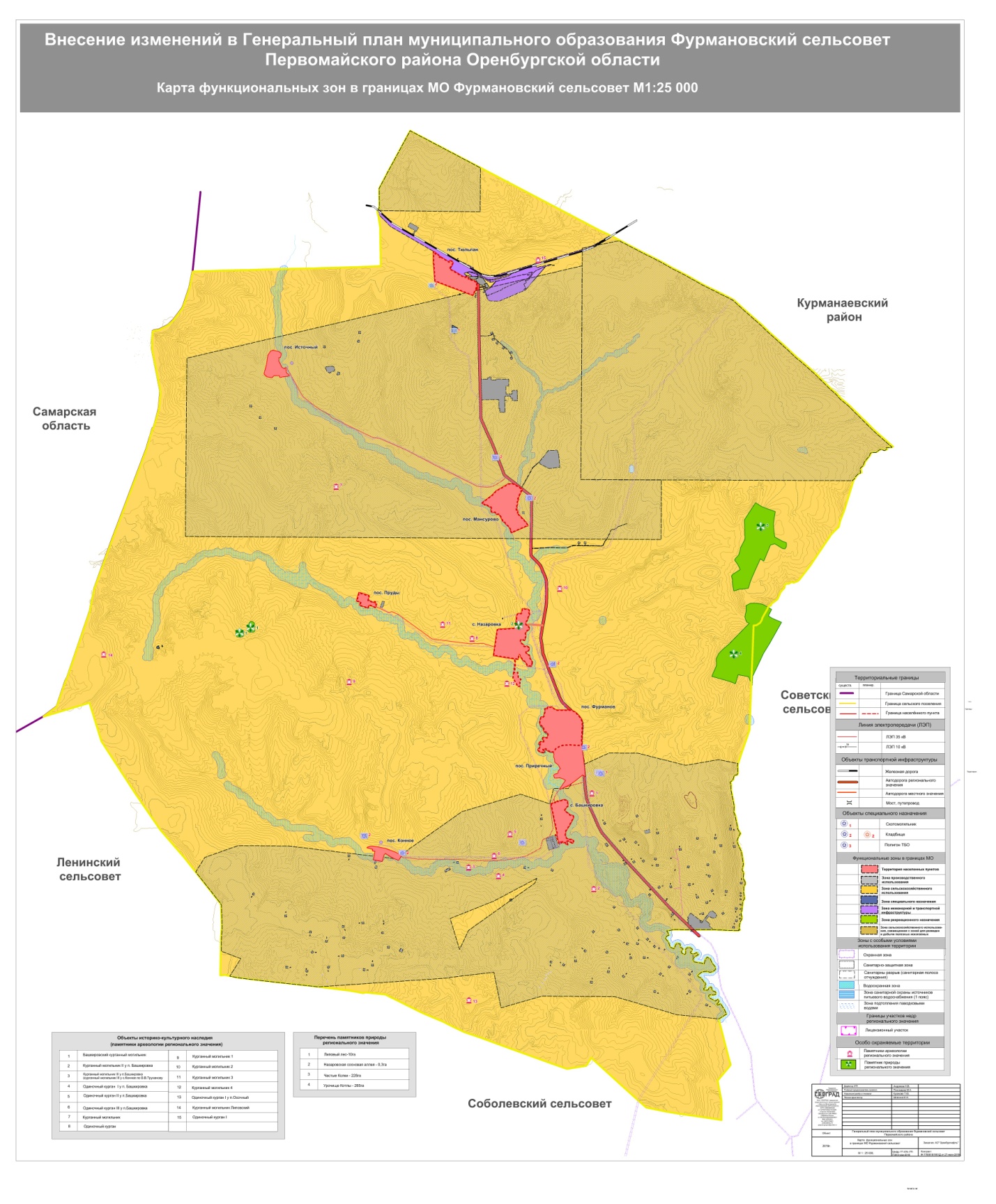 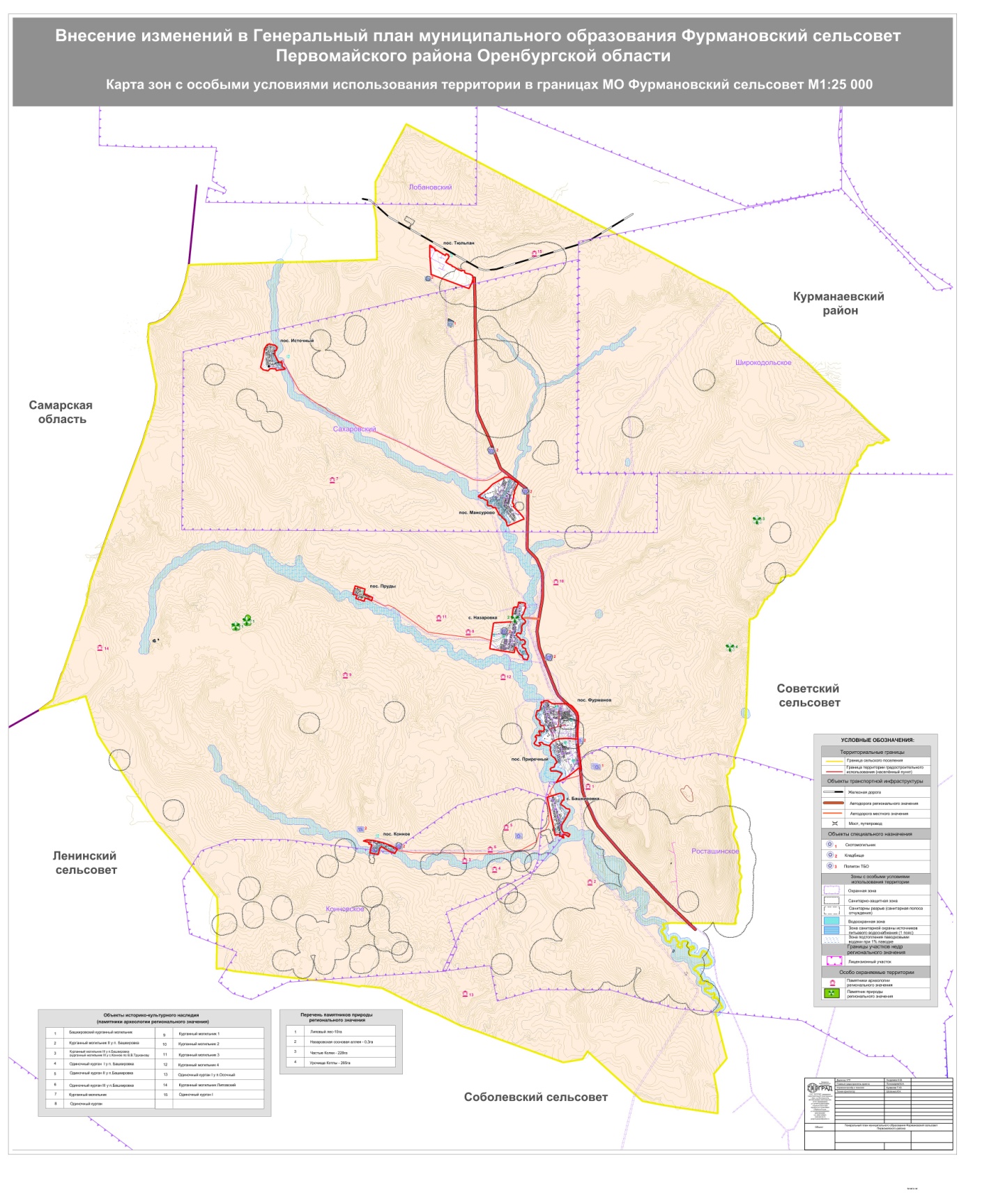 ТОМ 1ПОЛОЖЕНИЕ О ТЕРРИТОРИАЛЬНОМ ПЛАНИРОВАНИИТОМ 1ПОЛОЖЕНИЕ О ТЕРРИТОРИАЛЬНОМ ПЛАНИРОВАНИИЧасть АПояснительная записка (текстовая)Часть БГрафические материалыТОМ 2МАТЕРИАЛЫ ПО ОБОСНОВАНИЮТОМ 2МАТЕРИАЛЫ ПО ОБОСНОВАНИЮЧасть АПояснительная записка (текстовая)Часть БГрафические материалыДиректор управления градо-строительного проектированияАндреева Н.В.Нормоконтролер и технологКузакова Т.Ю.Градостроитель проекта                                                            Шпагина И.Н.№ ппНАИМЕНОВАНИЕ СХЕМЫМАСШТАБКарта функциональных  зон  в  границах   МО Фурмановский   сельсоветМ 1:25 000ТОМ 1ПОЛОЖЕНИЕ О ТЕРРИТОРИАЛЬНОМ ПЛАНИРОВАНИИТОМ 1ПОЛОЖЕНИЕ О ТЕРРИТОРИАЛЬНОМ ПЛАНИРОВАНИИЧасть АПояснительная записка (текстовая)Часть БГрафические материалыТОМ 2МАТЕРИАЛЫ ПО ОБОСНОВАНИЮТОМ 2МАТЕРИАЛЫ ПО ОБОСНОВАНИЮЧасть АПояснительная записка (текстовая)Часть БГрафические материалыДиректор управления градо-строительного проектированияАндреева Н.В.Главный градостроитель проектаПономарев М.А.Нормоконтролер и технологКузакова Т.Ю.Градостроитель проекта                                                            Шпагина И.Н.№ ппНАИМЕНОВАНИЕ СХЕМЫМАСШТАБКарта зон с особыми условиями использования территорийв границах  МО Фурмановский сельсоветМ 1:25 000N 
п/пN 
п/п в списке Наименование объекта Местоположение объекта 
(адрес) Заключение 
экспертизы 1 2 3 4 51592.Одиночный курган I 
у п. Башкировка п. Башкировка, в 1,8 км
юго-западу от поселка, 
в 3,8 км юго-западу 
п. Приречный Лылова Е.В. Отчет о 
проведении 
археологического 
обследования 
земельных участков, 
отводимых под 
хозяйственное 
освоение в 
Оренбургской области
в 2009 г. 2593.Одиночный курган II 
у п. Башкировка п. Башкировка, в 1,1 км
к юго-западу от поселка Лылова Е.В. Отчет о 
проведении 
археологических 
обследований в 
Оренбургской области
в 2010 г. 3594.Одиночный курган III 
у п. Башкировка п. Башкировка, в 1,6 км
к юго-западу от поселка Лылова Е.В. Отчет о 
проведении 
археологических 
обследований в 
Оренбургской области
в 2010 г. 4595.Курганный могильник II 
у п. Башкировка п. Башкировка, в 1,9 км
к юго-востоку поселка Лылова Е.В. Отчет о 
проведении 
археологического 
обследования 
земельных участков, 
отводимых под 
хозяйственное 
освоение в 
Оренбургской области
в 2009 г. 5596.Курганный могильник III
у п. Башкировка 
(I курганный могильник 
у с. Конное по 
Труханову В.В., 
2010 г.) п. Башкировка, в 2,3 км
к западу-юго-западу от 
поселка Лылова Е.В. Отчет о 
проведении 
археологических 
обследований в 
Оренбургской области
в 2010 г.; 
Труханов В.В. Отчет 
об археологической 
разведке в 
Первомайском, 
Бузулукском, 
Грачевском, 
Красногвардейском 
районах Оренбургской
области в 2010 г. по
открытому листу N 88 6598.Курганный могильник 
у п. Источный п. Источный, в 2,1 км к
югу-юго-западу от южной
окраины поселка, в 7,7 
км к западу-северо- 
западу от западной 
окраины с. Мансурово Лылова Е.В. Отчет о 
проведении 
археологического 
обследования 
земельных участков, 
отводимых под 
хозяйственное 
освоение в 
Оренбургской области
в 2008 г. 7599.Одиночный курган 
у с. Конное с. Конное, в 5,6 км к 
западу-юго-западу от 
села Трегубов В.Е. Отчет 
о проведении 
археологического 
обследования 
земельных участков, 
отводимых под 
хозяйственное 
освоение в 
Оренбургской области
в 2010 г. 8617.Одиночный курган I п. Тюльпан, в 2 км к 
юго-востоку от поселка Трегубов В.Е. Отчет 
о проведеннии 
археологического 
обследования 
земельных участков, 
отводимых под 
хозяйственное 
освоение в 
Оренбургской области
в 2010 г. N 
п/пНаименование объекта 1Одиночный курган у п. Назаровка 2Курганный могильник 1 у п. Назаровка3Курганный могильник 2 у п. Назаровка4Курганный могильник 3 у п. Назаровка5Курганный могильник 4 у п. Назаровка6Курганный могильник Липовский7Одиночный курган 1 у п. ОсочныйN п/пНаименование природного объектаМестонахождениеПлощадь, га 12341Назаровская сосновая аллеяв с. Назаровка0,32Липовый лесв 3,5 км к юго-западу от пос. Пруды103Частые КолкиВ 7,0 км к северо-востоку от пос Назаровка. Первомайское участковое лесничество, кв 52284Урочище КотлыВ 4,5 км к северо-западу от с.Советского. Первомайское участковое лесничество, кв 7(выд. 1,2)265